VSTUPNÍ ČÁSTNázev moduluMajetekKód modulu66-m-3/AA14Typ vzděláváníOdborné vzděláváníTyp moduluodborný teoretickýVyužitelnost vzdělávacího moduluKategorie dosaženého vzděláníH (EQF úroveň 3)L0 (EQF úroveň 4)M (EQF úroveň 4)Skupiny oborů66 - Obchod63 - Ekonomika a administrativaKomplexní úlohaMajetek – základní předpokladyObory vzdělání - poznámky66-51-H/01 Prodavač66-41-L/01 ObchodníkDélka modulu (počet hodin)16Poznámka k délce moduluPlatnost modulu od30. 04. 2020Platnost modulu doVstupní předpokladyZákladní ekonomická terminologieJÁDRO MODULUCharakteristika moduluModul je určen pro obory vzdělání s různým zaměřením a bude realizován na teoretickém základu. Po úspěšném zvládnutí modulu bude žák disponovat informacemi spojenými s majetkem firmy.  Posoudí jeho úlohu ve firmě, naučí se jeho strukturu, způsoby pořízení, ocenění a vyřazení z firmy. Vysvětlí důvody a způsoby odpisování dlouhodobého majetku a vyčíslí inventarizační rozdíly.Očekávané výsledky učeníVýsledky učení ve vazbě na RVProzlišuje jednotlivé druhy majetkuŽák:popíše a vysvětlí způsoby pořízení majetkuodpisuje dlouhodobý majetekpopíše a vysvětlí způsoby vyřazení majetkucharakterizuje inventarizaci a vyčíslí a pojmenuje její výsledekObsah vzdělávání (rozpis učiva)Majetek a jeho druhyPořízení majetku a vyřazení majetkuOdpisování dlouhodobého majetkuInventarizaceUčební činnosti žáků a strategie výukyStrategie výuky:Metody slovní:monologické metody (popis, vysvětlování, odborný výklad)dialogické metody (rozhovor, diskuse)metody práce s učebnicí, knihou, odborným časopisem, internetemMetody praktické:aplikace teoretických poznatků na praktických příkladech s odbornou podporou učiteleUčební činnostiŽák:pracuje s informacemi získanými z výkladu vyučujícíhopři své činnosti uplatňuje práci s odborným textemvyhledává a ověřuje si doplňující informace získané z elektronických zdrojůkonzultuje nejasnosti s vyučujícímvhodně reaguje na kladené otázky ze strany vyučujícíhoteoretické poznatky aplikuje na praktickém zadáníodhaluje případnou chybovost a provede opravukonzultuje důvod chyby s vyučujícímzpracované zadání prezentuje před třídou a vyučujícímČinnosti žáka ve vazbě na výsledky učení:  1) Rozlišuje jednotlivé druhy majetkupracuje s informacemi získanými z výkladu vyučujícíhopři své činnosti uplatňuje práci s odborným textemdefinuje základní terminologii spojenou s majetkem firmycharakterizuje jednotlivé složky majetkuna příkladu rozliší cenu pořízení a pořizovacíkonzultuje danou problematiku s vyučujícímodhaluje případnou chybovost a provede opravuprezentuje se před třídou a vyučujícím2) Popíše a vysvětlí způsoby pořízení a vyřazení majetkuve spolupráci s vyučujícím popíše způsoby pořízení majetkupojmenuje ceny, kterými je majetek oceňován při pořízeníve spolupráci s vyučujícím popíše způsoby vyřazení majetkuvysvětlí ocenění zásob při vyskladnění metodou FIFO a metodou aritmetického průměruna vzorovém příkladu vypočte metodu FIFOkonkrétní příklady řeší samostatně nebo ve skupině žáků3) Odpisuje dlouhodobý majetekurčí právní předpis upravující oblast odpisovánívyhledává a ověřuje si doplňující informace získané z elektronických zdrojůpracuje s danou legislativou a konzultuje své poznatky s vyučujícímcharakterizuje pojmy odpis, oprávky, zůstatková cenavysvětlí pojem opotřebení majetkuvysvětlí pojem odpisový plánpojmenuje druhy odpisůaplikuje teoretické poznatky do praktických příkladůsamostatně či kolektivně vypočítá daňové i účetní odpisy dle praktického zadánívyplní inventární kartu odpisovaného majetkusvé výpočty si zkontroluje se spolužákyvysvětlí, jak odpisy ovlivňují výsledek hospodaření a jaký je význam odpisůcharakterizuje pojem technické zhodnocenírozliší technické zhodnocení a opravu na praktickém zadánívysvětlí „malé“ technické zhodnocení 4) Charakterizuje inventarizaci, vyčíslí a pojmenuje její výsledekrozliší pojmy „inventarizace“ a „inventura“pojmenuje a popíše druhy inventarizacevysvětlí postup inventarizacevysvětlí pojem „ztratné“ (přirozené úbytky) a chápe, jak jej použije při vyčíslení inventarizacena vzorovém příkladu samostatně či v kolektivu vyčíslí výsledek inventarizacepojmenuje výsledek inventarizacesvé rozhodnutí obhájí před třídou a vyučujícímZařazení do učebního plánu, ročník66-51-H/01 Prodavač - 2.ročník 66-41-L/01 Obchodník -1. ročník VÝSTUPNÍ ČÁSTZpůsob ověřování dosažených výsledkůPísemné zkoušení: se bude skládat z teoretické a praktické části.V teoretické části se znalosti ověří formou otevřených otázek s tématy:majetek podniku a jeho druhypořízení a vyřazení majetkuodpisování majetkuinventarizace majetkuPraktický příklad bude obsahovat dva typy příkladů z různých oblastí majetku:rozpoznání dlouhodobého majetku a stanovení odpisovaného majetku, včetně sestavení odpisového plánu (zařazení do odpisové skupiny a určení metody odpisování)vyčíslení inventarizačních rozdílůKritéria hodnoceníPísemné zkoušení:1) teoretická část: žák získá maximálně 20 bodů, uspěl při dosažení minimálně 6 bodů.2) praktická část: žák získá maximálně 40 bodů, uspěl při dosažení minimálně 25 bodů. Hodnocení může být realizováno na základě těchto oblastí:z dlouhodobého majetku vyčlení majetek, který nelze odepisovatzařadí odpisovaný majetek do odpisových tabulek, které si vyhledá v ZDP v tištěné či elektronické podobězvolí odpisovou skupinudle zadání určí koeficient či procentuální sazbuvypočítá odpisy, oprávky a zjistí zůstatkovou cenuvýpočty převede do inventárních karetvyčíslí hodnotu fyzické zásobyvyčíslí účetní hodnotu zásobyzapočte normu přirozených úbytkůvypočítá výsledek inventarizace a pojmenuje hoÚstní zkoušení: žák dostane tři otázky, uspěl při zodpovězení 1/3.U obou typů zkoušení se hodnotí věcná správnost výkladu pojmů, aplikace z teoretických poznatků do praktických příkladů, samostatnost při prezentaci a schopnost obhajoby výsledku.Podmínkou je účast na modulu ve výši 80%.Žák modul nesplní v případě nedosažení požadované minimální bodové hranice, tj.30 bodů.Doporučená literaturaŠTOHL, Pavel. Daňová evidence 2017: praktický průvodce. 6. aktualizované vydání. Znojmo: Ing. Pavel Štohl, s. r. o., 2017. ISBN 978-80-88221-03-6PoznámkyObsahové upřesněníOV RVP - Odborné vzdělávání ve vztahu k RVPMateriál vznikl v rámci projektu Modernizace odborného vzdělávání (MOV), který byl spolufinancován z Evropských strukturálních a investičních fondů a jehož realizaci zajišťoval Národní pedagogický institut České republiky. Autorem materiálu a všech jeho částí, není-li uvedeno jinak, je Marcela Prausová. Creative Commons CC BY SA 4.0 – Uveďte původ – Zachovejte licenci 4.0 Mezinárodní.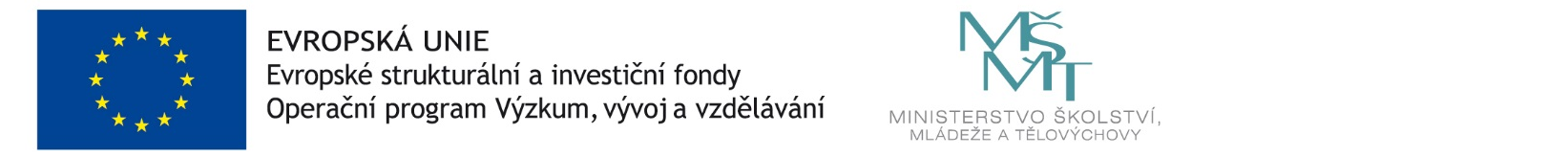 